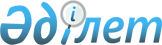 О внесении изменений в решение районного маслихата от 2 марта 2018 года № 194 "О повышении базовых ставок земельного налога и ставок единого земельного налога на не используемые земли сельскохозяйственного назначения в Айтекебийском районе"
					
			Утративший силу
			
			
		
					Решение Айтекебийского районного маслихата Актюбинской области от 10 декабря 2019 года № 340. Зарегистрировано Департаментом юстиции Актюбинской области 18 декабря 2019 года № 6556. Утратило силу решением Айтекебийского районного маслихата Актюбинской области от 29 марта 2022 года № 170
      Сноска. Утратило силу решением Айтекебийского районного маслихата Актюбинской области от 29.03.2022 № 170 (вводится в действие с 01.01.2022).
      Сноска. Вводится в действие с 01.01.2020 в соответствии с пунктом 3 настоящего решения.
      В соответствии со статьей 6 Закона Республики Казахстан от 23 января 2001 года "О местном государственном управлении и самоуправлении в Республике Казахстан", статьей 50 Закона Республики Казахстан от 6 апреля 2016 года "О правовых актах", Айтекебийский районный маслихат РЕШИЛ:
      1. Внести в решение районного маслихата от 2 марта 2018 года № 194 "О повышении базовых ставок земельного налога и ставок единого земельного налога на не используемые земли сельскохозяйственного назначения в Айтекебийском районе" (зарегистрированное в Реестре государственной регистрации нормативных правовых актов № 3-2-143, опубликованное 30 марта 2018 года в эталонном контрольном банке нормативных правовых актов Республики Казахстан в электронном виде) следующие изменения:
      заголовок вышеуказанного решения изложить в следующей новой редакции:
      "О повышении базовых ставок земельного налога на не используемые земли сельскохозяйственного назначения в Айтекебийском районе";
      в преамбуле слова ", пунктом 3 статьи 704" исключить;
      пункт 1 изложить в следующей новой редакции:
      "1. Повысить в Айтекебийском районе базовые ставки земельного налога на земли сельскохозяйственного назначения, не используемые в соответствии с земельным законодательством Республики Казахстан, в десять раз.".
      2. Государственному учреждению "Аппарат Айтекебийского районного маслихата" в установленном законодательством порядке обеспечить:
      1) государственную регистрацию настоящего решения в Департаменте юстиции Актюбинской области;
      2) размещение настоящего решения на интернет-ресурсе акимата Айтекебийского района, после его официального опубликования.
      3. Настоящее решение вводится в действие с 1 января 2020 года.
					© 2012. РГП на ПХВ «Институт законодательства и правовой информации Республики Казахстан» Министерства юстиции Республики Казахстан
				
      Председатель сессии Айтекебийского районного маслихата 

Б. Сейлханов

      Секретарь Айтекебийского районного маслихата 

Е. Тансыкбаев
